Concert « A woman’s world »PROGRAMMEHymne européen en allemand, français et anglais Chorale de l’Amicale1ère partie (multilingue) :« Femme libérée » (Cookie Dingler)The 12 stars band « Où sont les femmes ? » (Patrick Juvet)Margaux Lucas & Martin Nowacki« Ты у меня одна»  Ti ou minia adna (Yuri Vizbor)Chorale russe de l’Amicale  « Лучше нету того цвету» Loutchi netou tavo tsvetou (Maria Pahomenko)Chorale russe de l’Amicale « Senza una donna » (Zucchero Fornaciari)Marie-Rose Prevost, Claudia Klein & Emeline Llas« Stoak wie a Felsen » (Stefanie Werger)Chorale autrichienne « Frauen regieren die Welt » (Roger Cicero)Stéphanie Gagel, Denis Huber, Olivier Friker & Christine Hattersley« Porque te vas » (Jeanette)Anne Billaut, Denis Huber, Christine Hattersley, Olivier Friker & Léa Palau « La femme est l’avenir de l’homme » (Jean Ferrat)Margaux Lucas & Martin Nowacki« Simone veille » (Margaux Lucas & Martin Nowacki)Margaux Lucas & Martin Nowacki « Garota de Ipanema » (Vinicius de Moraes & Antonio Carlos Jobim)Simon & Georges Loviaguine« Digo o dives » (Mandino Reinhardt)Simon & Georges Loviaguine« En filant ma quenouille » (chanson folklorique québécoise)Chorale de l’Amicale «Hallelluyah » (Leonard Cohen)Chorale de l’Amicale 2ème partie (anglais)« Lady Madonna » (The Beatles)Olivier Friker, Denis Huber, Christine Hattersley, Stéphanie Gagel, Margaux Lucas & Martin Nowacki« Bitch» (Meredith Brooks)Olivier Friker, Christine Hattersley, Luc, Denis & Marc Huber« Black magic woman » (Santana)Olivier Friker, Simon Loviaguine, Luc & Denis Huber, Christine Hattersley« She’s leaving home » (The Beatles)James Drake & Margaret Collier« Farewell Angelina » (Joan Baez)James Drake & Margaret Collier« Girl from the North country » (Bob Dylan)Martin McMillan« Hard headed woman » (Cat Stevens)Martin McMillan« Natural woman » (Aretha Franklin)Janice Imrie, Margaux Lucas, Martin Nowacki« She’s always a woman to me » (Billy Joel)James Drake, Stéphanie Gagel & Angus Macdonald« L.O.V.E » (Nat King Cole)Simon & Georges Loviaguine« Girl » (The Beatles)Denis & Luc Huber, Olivier Friker, Stéphanie Gagel, Christine Hattersley« No woman no cry » (Bob Marley)Denis & Marc Huber, Olivier Friker, Stéphanie Gagel, Christine Hattersley« Woman » (John Lennon)Olivie Friker, Denis Huber, Christine Hattersley, Martin McMillan, James Drake & the boys« Venus » (Shocky Blue)Olivier Friker, Luc & Denis Huber, Simon & Georges Loviaguine, Christine Hattersley, Stéphanie Gagel & the girls[Présentation des musiciens et chanteurs]« All you need is love » (The Beatles)The 12 stars band 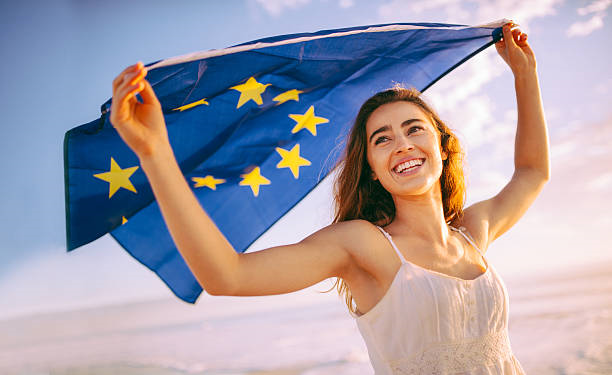 Dans le cadre de l’événement OÙ SONT LES FEMMES ?« 1918-2018 : Où sont les femmes ? Un siècle d’émancipation féminine» : le chœur, la chorale russe du Conseil de l’Europe et le « 12 STARS BAND », groupe de l'Amicale du Conseil de l'Europe célèbrent les femmes en chansons.Conseil de l’Europe(Restaurant bleu, entrée rue Sforza)Vendredi 23 mars                                                                                                           20H30 - 23H30                                                                                                              Entrée libre